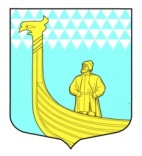 СОВЕТ ДЕПУТАТОВМУНИЦИПАЛЬНОГО ОБРАЗОВАНИЯВЫНДИНООСТРОВСКОЕ  СЕЛЬСКОЕ ПОСЕЛЕНИЕВОЛХОВСКОГО  МУНИЦИПАЛЬНОГО РАЙОНАЛЕНИНГРАДСКОЙ  ОБЛАСТИтретьего созывапроект Р Е Ш Е  Н И Еот  «___»   июня  2016 года                                                                  №     О рассмотрении проекта Устава МО  Вындиноостровское  сельское поселение Волховского  района  Ленинградской областив новой редакцииВ соответствии с Федеральным законом от 06.10.2003 № 131-ФЗ «Об общих принципах организации местного самоуправления в Российской Федерации», Уставом МО  Вындиноостровское сельское поселение, в целях приведения Устава МО Вындиноостровское сельское поселение в соответствие с федеральным законодательством Российской Федерации, рассмотрев проект проекта Устава в новой редакции Совет депутатов муниципального образования Вындиноостровское сельское поселение  Р Е Ш И Л :  1. Принять проект Устава МО Вындиноостровское сельское поселение в новой редакции за основу, согласно приложения.2.Вынести проект Устава МО Вындиноостровское сельское поселение в новой редакции на публичные слушания.3. Главе муниципального образования:3.1.Организовать публикацию  проекта Устава МО Вындиноостровское сельское поселение в новой редакции  в газете «Волховские Огни» и разместить на официальном сайте муниципального образования Вындиноостровское сельское поселение vindinostrov.ru/3.2. Организовать  назначение и проведение публичных слушаний.4.Данное решение вступает в силу с даты его официального опубликования .  5. Контроль за исполнением данного решения оставляю за собой.Глава МО  Вындиноостровское сельское поселение      А.Сенюшкин